                             ( سيرة علمية )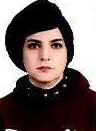 الاسم :..هديل احمد حسن ...........                                                موقع العمل:  ...المعهد الطبي التقني المنصور......                                          الشهادات :....بكالوريوس كيمياء/ ماجستير كيمياء.........اللقب العلمي:....مدرس................................التخصص العام :....الكيمياء العامة.............التخصص الدقيق :...الكيمياء الحياتية ......................المجال البحثي :.....المجال الطبي – مجال الكيمياء بجميع فروعها ........يتحمل التدريسي والتشكيل كافة التبعات القانونية والادارية عن صحة ودقة المعلومات المثبتة في اعلاهالمواد الدراسية التي قام بتدريسها في الدراسات :(اوليه  l العليا )الدراسات الاوليةالدراسات الاوليةالدراسات العلياالدراسات العلياالمواد الدراسية التي قام بتدريسها في الدراسات :(اوليه  l العليا )1الكيمياء الحياتية نظري عملي------المواد الدراسية التي قام بتدريسها في الدراسات :(اوليه  l العليا )2الكيمياء العضوية عمليالمواد الدراسية التي قام بتدريسها في الدراسات :(اوليه  l العليا )3الكيمياء الصيدلانية عملي المواد الدراسية التي قام بتدريسها في الدراسات :(اوليه  l العليا )المواد الدراسية التي قام بتدريسها في الدراسات :(اوليه  l العليا )المواد الدراسية التي قام بتدريسها في الدراسات :(اوليه  l العليا )عدد الاشراف على طلبة الدراسات العليادبلوم عاليماجستير دكتوراهعدد الاشراف على طلبة الدراسات العليا------------عدد البحوث المنشورهمحليعربي عالميعدد البحوث المنشوره2----2المؤلفات والكتب وبراءات الاختراعالمؤلفات والكتب وبراءات الاختراعالمؤلفات والكتب وبراءات الاختراعالمؤلفات والكتب وبراءات الاختراعالمشاركة في المؤتمرات1الموتمر العلمي الثاني والدولي الأول للبحوث التطبيقية وبراءات الاختراع 9-11 نيسان 2019المشاركة في المؤتمرات2الموتمر العلمي السنوي الاول (مركز دراسات المرأة في جامعة بغداد وبالتعاون مع جامعة الكتاب في كركوك)المشاركة في المؤتمرات3The second international conference for engineering, technology&sciences of Al-kitab universityالمشاركة في المؤتمرات46th scientific symposium held on december11th ,2018, by the department of pharmaceutical chemistry-college of pharmacy/ Al mustansiriyah universityالمشاركة في المؤتمرات59th scientific conference of the college of medicine, Al Nahrain University as oral presenter 21st -22nd  December 2015,Baghdad  المشاركة في المؤتمرات6الموتمر العلمي النسوي الثالث –كلية العلوم للبنات /جامعة بغداد7 – 8 /كانون الاول / 20167الموتمر الدولي الاول لكلية المتاب الجامعة بالتعاون مع جامعة لوند السويدية LUND  الذي عقد في بغداد للفترة من 13-14/ 12،20178Second Scientific Conference for Postgraduate Studies Held at Mustansiriyah College of Medicine Baghdad 21st December201793rd international scientific conference of medical and health specialties 23-24 March 2016  10معهد الهندسة الوراثية والتقنيات الاحيائية  (المتمر العلمي الدولي الثالث المنعقد في رحاب جامعة بغداد للمدة 25-26 تشرين الاول 201711الموتمر السنوي الثالث / كلية العلوم / جامعة بغداد /7-8/12/201612Middle technical university 23-24 March 1613The 9th scientific conference of the collage of medicine, Al-Nahrain University 21-22 december 201514Everything is chemistry, chemistry is lifeHeld in college of education for pure science – Ibn al haitham – University of baghdad